14 ақпан күнi мектеп кiтапханасында "Оқуға құштар мектеп" жобасы аясында  "Ертегілер елінде" атты 2 "А" сынып оқушылары мен квест ойыны ойнатылды,  "Шалқан" ертегiсiнен үзiндi  көрсеттi, сұрақтарға жауап бердi, нақыл сөздер айттып, үлестірме суреттермен жұмыс жасады,кiтап көрмесi ұйымдастырылды.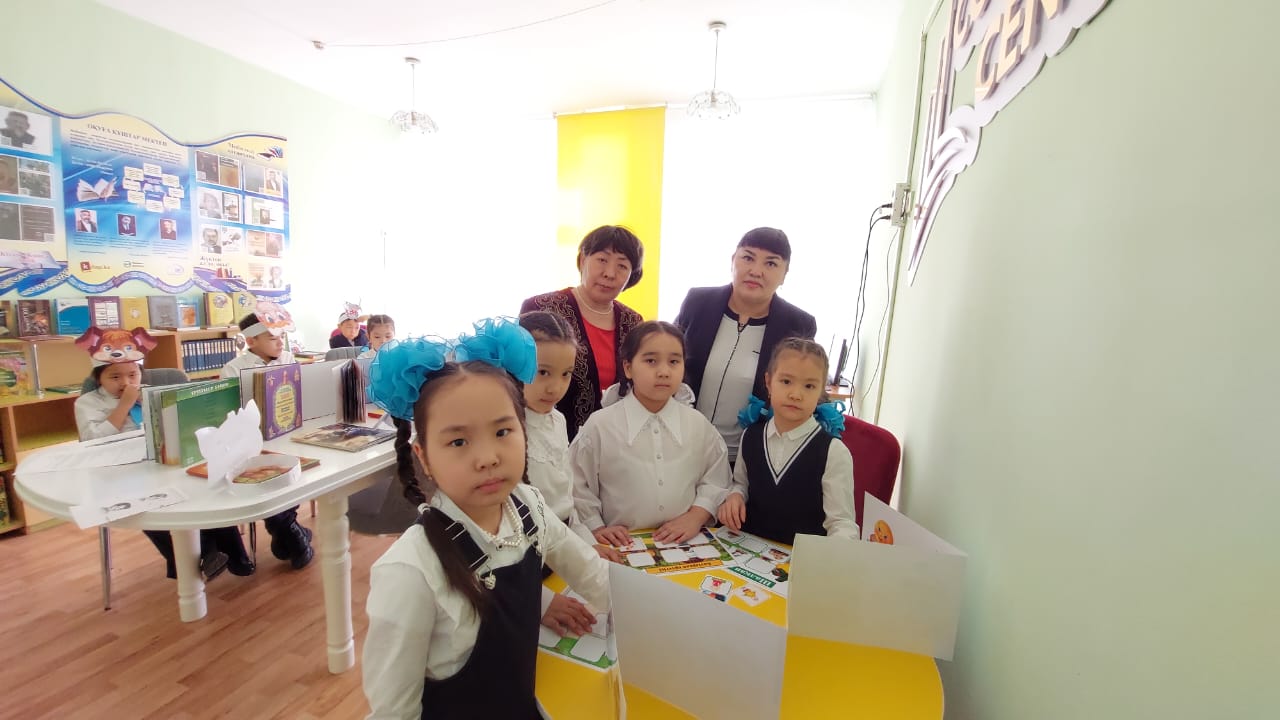 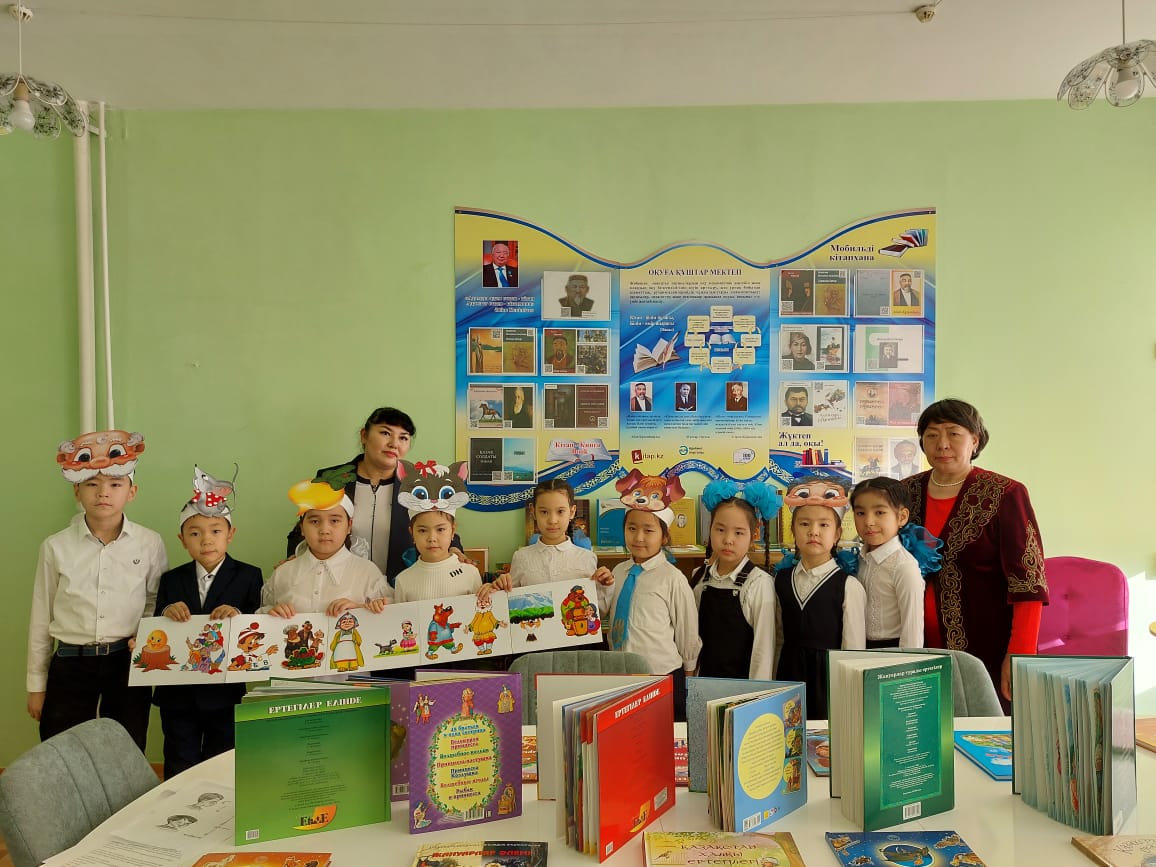 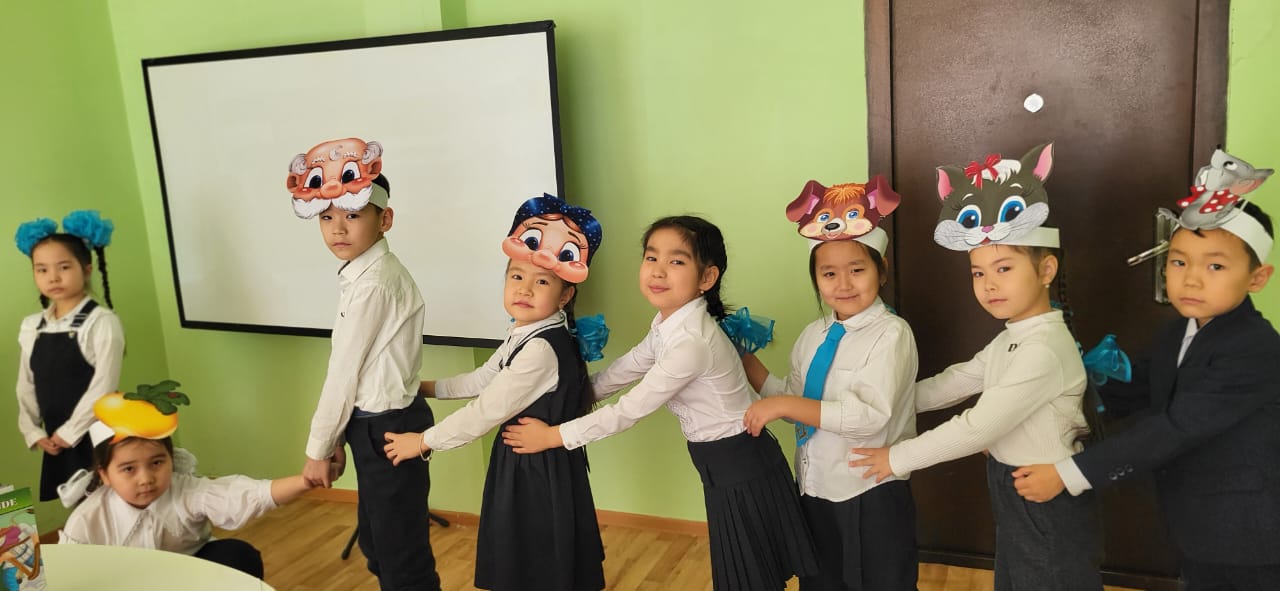 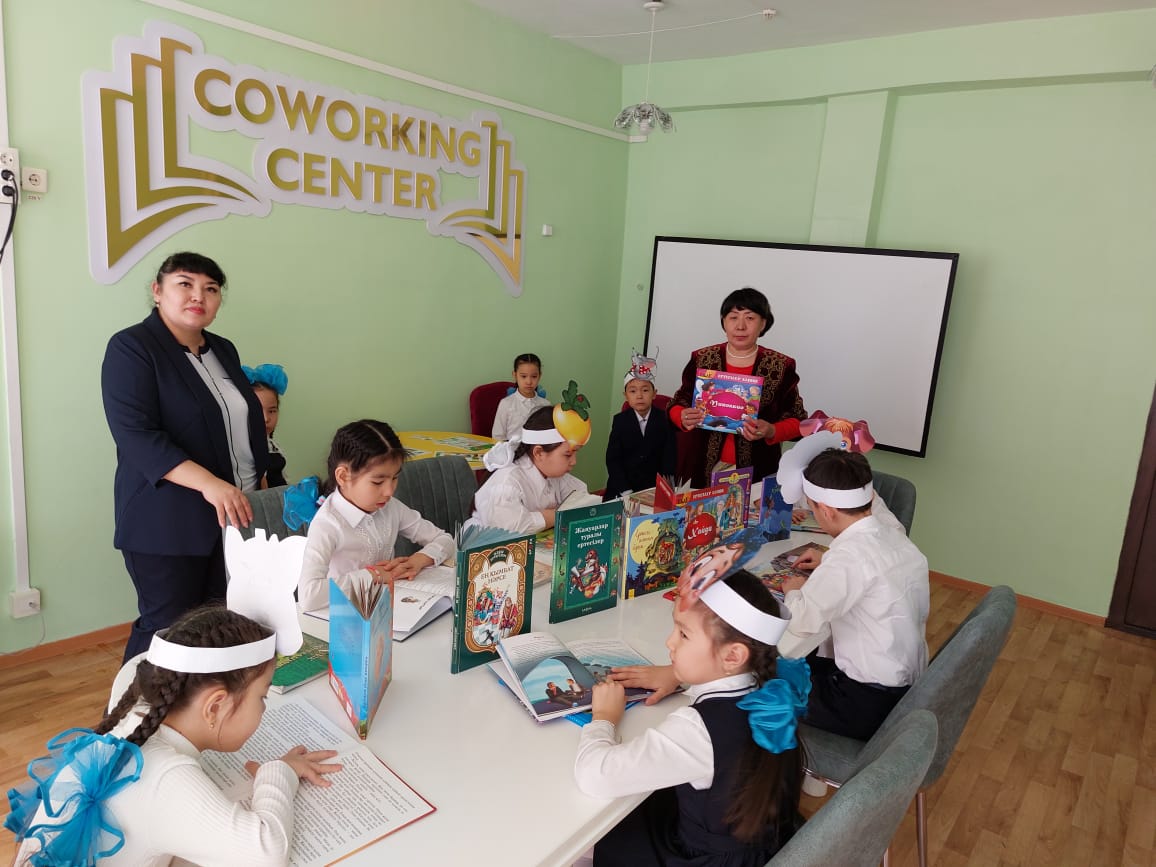 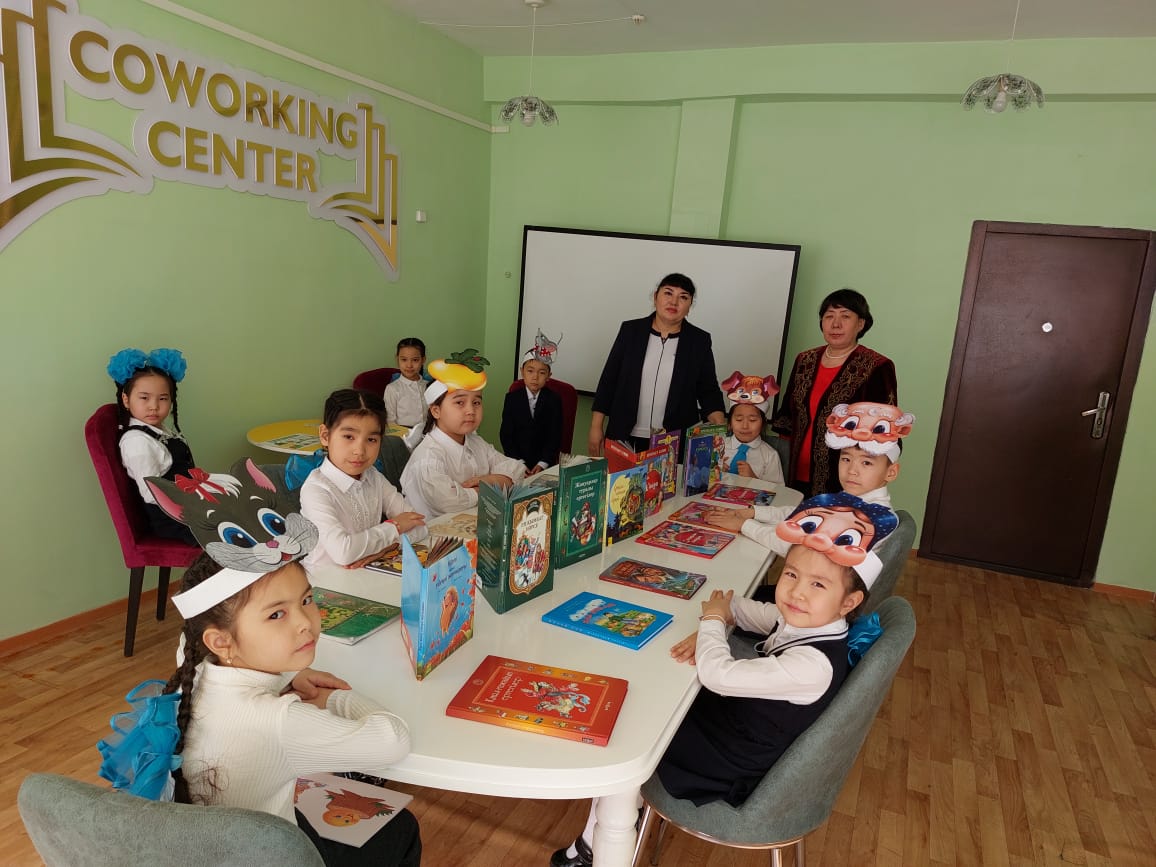 